10/01/2020  MTCDiscovery 670 NM/CT  SPECT/CT  of   GE   2010Xeleris 3 ver. : 3.0302New Performix tube 2019  Cumulative statistics, 18k patients exanimated Last scan on 23/07/2020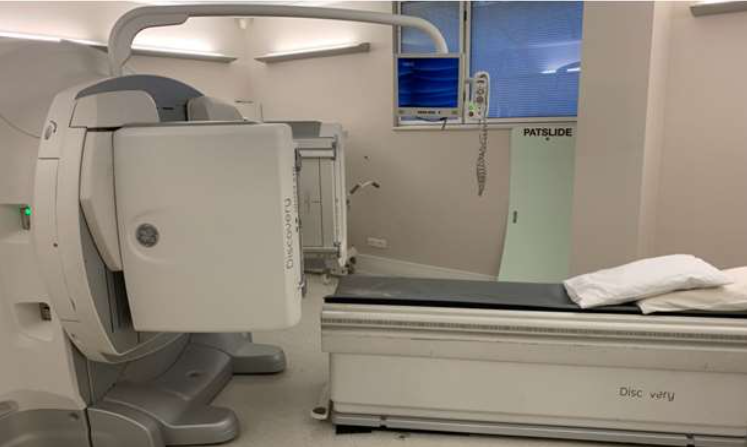 